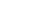 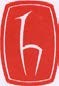 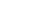 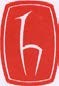 İşyeri Değerlendirme Formu (İşveren tarafından öğrenci değerlendirmesi amacıyla doldurulacaktır.)Değerli Eğitim Paydaşımız,Öğrencimizin gerçekleştirmiş olduğu stajın/işletmede mesleki eğitimin/işyeri beceri eğitiminin, tarafımızdan kapsamlı bir şekilde değerlendirilmesi için öğrencimiz hakkındaki görüşleriniz bizim için önem taşımaktadır. Size sunulmuş olan bu form, stajyer öğrencimizin performansının ölçülmesi ve başarı notunun belirlenmesi için tasarlanmış olup, ilave etmeyi uygun gördüğünüz yorumlarınız da bize yardımcı olacaktır. Öğrencimize işletmenizde uygulama olanağını sağladığınız ve eğitim programımıza katkılarınız için teşekkür ederiz.Aşağıda yer alan ilk iki sorunun cevabını karşısında yer alan kutucukların içine yazınız.Değerlendirme Anahtarı: Öğrencimizin, kişisel ve mesleki niteliklerini aşağıda verilen puanlama cetvelini kullanarak işyerinizde geçirmiş olduğu uygulama eğitimi kapsamında değerlendiriniz.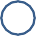 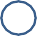 *Bu formun, öğrencinin işyeri beceri eğitimi sonunda amiri tarafından doldurularak, üstü imzalı kapalı zarf içinde staj defterine eklenmesi rica olunur.Staj Amirinin Adı-Soyadı, imzasıYetkilinin Adı Soyadı / Unvanıİşletmenin Adı ve Faaliyet Alanıİşletmenin adresiTelefon NoFaks NoE-posta AdresiWeb AdresiÖğrencinin Adı SoyadıStajın Türüİşyeri Uygulama TarihleriBaşlama:  ……../……./20…..	Bitiş:  ……../……./20…..Başlama:  ……../……./20…..	Bitiş:  ……../……./20…..Başlama:  ……../……./20…..	Bitiş:  ……../……./20…..1. İşletmedeki beyaz yakalı işgören sayısı2. İşletmedeki mavi yakalı işgören sayısı1  Çok geliştirmeli2 Geliştirmeli3  Orta4  İyi5  Çok iyi3. Verilen görevi zamanında yapabilmesi□1	□ 2	□ 3	□ 4	□ 54. Zamanını etkin bir şekilde kullanması□1	□ 2	□ 3	□ 4	□ 55. Derslerde öğrendiklerini pratiğe aktarabilmesi□1	□ 2	□ 3	□ 4	□ 56.Yaratıcılığı, girişimciliği, kendini ifade edebilmesi, pratik ve kalıcı çözümler üretebilmesi□1	□ 2	□ 3	□ 4	□ 57. Bireysel çalışma yeteneği□1	□ 2	□ 3	□ 4	□ 58. Verilen görevleri istekle kabul etmesi□1	□ 2	□ 3	□ 4	□ 59. Öğrenme arzusu, bilgiye açık olması□1	□ 2	□ 3	□ 4	□ 510. Sorumluluk alma isteği10. Sorumluluk alma isteği10. Sorumluluk alma isteği10. Sorumluluk alma isteği10. Sorumluluk alma isteği10. Sorumluluk alma isteği□1	□ 2	□ 3	□ 4	□ 5□1	□ 2	□ 3	□ 4	□ 5□1	□ 2	□ 3	□ 4	□ 5□1	□ 2	□ 3	□ 4	□ 5□1	□ 2	□ 3	□ 4	□ 5□1	□ 2	□ 3	□ 4	□ 511. Mesleki ve kişisel etik sorumluluğuna sahip olması11. Mesleki ve kişisel etik sorumluluğuna sahip olması11. Mesleki ve kişisel etik sorumluluğuna sahip olması11. Mesleki ve kişisel etik sorumluluğuna sahip olması11. Mesleki ve kişisel etik sorumluluğuna sahip olması11. Mesleki ve kişisel etik sorumluluğuna sahip olması□1	□ 2	□ 3	□ 4	□ 5□1	□ 2	□ 3	□ 4	□ 5□1	□ 2	□ 3	□ 4	□ 5□1	□ 2	□ 3	□ 4	□ 5□1	□ 2	□ 3	□ 4	□ 5□1	□ 2	□ 3	□ 4	□ 512. Görüşlerini, bilgisini aktarabilme yeteneği12. Görüşlerini, bilgisini aktarabilme yeteneği12. Görüşlerini, bilgisini aktarabilme yeteneği12. Görüşlerini, bilgisini aktarabilme yeteneği12. Görüşlerini, bilgisini aktarabilme yeteneği12. Görüşlerini, bilgisini aktarabilme yeteneği□1	□ 2	□ 3	□ 4	□ 5□1	□ 2	□ 3	□ 4	□ 5□1	□ 2	□ 3	□ 4	□ 5□1	□ 2	□ 3	□ 4	□ 5□1	□ 2	□ 3	□ 4	□ 5□1	□ 2	□ 3	□ 4	□ 513. Takım çalışmasına yatkınlığı13. Takım çalışmasına yatkınlığı13. Takım çalışmasına yatkınlığı13. Takım çalışmasına yatkınlığı13. Takım çalışmasına yatkınlığı13. Takım çalışmasına yatkınlığı□1	□ 2	□ 3	□ 4	□ 5□1	□ 2	□ 3	□ 4	□ 5□1	□ 2	□ 3	□ 4	□ 5□1	□ 2	□ 3	□ 4	□ 5□1	□ 2	□ 3	□ 4	□ 5□1	□ 2	□ 3	□ 4	□ 514. İş arkadaşlarıyla ilişkileri14. İş arkadaşlarıyla ilişkileri14. İş arkadaşlarıyla ilişkileri14. İş arkadaşlarıyla ilişkileri14. İş arkadaşlarıyla ilişkileri14. İş arkadaşlarıyla ilişkileri□1	□ 2	□ 3	□ 4	□ 5□1	□ 2	□ 3	□ 4	□ 5□1	□ 2	□ 3	□ 4	□ 5□1	□ 2	□ 3	□ 4	□ 5□1	□ 2	□ 3	□ 4	□ 5□1	□ 2	□ 3	□ 4	□ 515. Çalıştığı işyerini benimsemesi15. Çalıştığı işyerini benimsemesi15. Çalıştığı işyerini benimsemesi15. Çalıştığı işyerini benimsemesi15. Çalıştığı işyerini benimsemesi15. Çalıştığı işyerini benimsemesi□1	□ 2	□ 3	□ 4	□ 5□1	□ 2	□ 3	□ 4	□ 5□1	□ 2	□ 3	□ 4	□ 5□1	□ 2	□ 3	□ 4	□ 5□1	□ 2	□ 3	□ 4	□ 5□1	□ 2	□ 3	□ 4	□ 516. Farklı meslek disiplinlerden oluşturulmuş takımlarda çalışabilme yeteneği16. Farklı meslek disiplinlerden oluşturulmuş takımlarda çalışabilme yeteneği16. Farklı meslek disiplinlerden oluşturulmuş takımlarda çalışabilme yeteneği16. Farklı meslek disiplinlerden oluşturulmuş takımlarda çalışabilme yeteneği16. Farklı meslek disiplinlerden oluşturulmuş takımlarda çalışabilme yeteneği16. Farklı meslek disiplinlerden oluşturulmuş takımlarda çalışabilme yeteneği□1	□ 2	□ 3	□ 4	□ 5□1	□ 2	□ 3	□ 4	□ 5□1	□ 2	□ 3	□ 4	□ 5□1	□ 2	□ 3	□ 4	□ 5□1	□ 2	□ 3	□ 4	□ 5□1	□ 2	□ 3	□ 4	□ 517. Genel olarak öğrencimizi, aşağıdaki puanlama cetveline göre, işyerinde geçirmiş olduğu uygulama eğitimi kapsamında nasıl değerlendirirsiniz?17. Genel olarak öğrencimizi, aşağıdaki puanlama cetveline göre, işyerinde geçirmiş olduğu uygulama eğitimi kapsamında nasıl değerlendirirsiniz?17. Genel olarak öğrencimizi, aşağıdaki puanlama cetveline göre, işyerinde geçirmiş olduğu uygulama eğitimi kapsamında nasıl değerlendirirsiniz?17. Genel olarak öğrencimizi, aşağıdaki puanlama cetveline göre, işyerinde geçirmiş olduğu uygulama eğitimi kapsamında nasıl değerlendirirsiniz?17. Genel olarak öğrencimizi, aşağıdaki puanlama cetveline göre, işyerinde geçirmiş olduğu uygulama eğitimi kapsamında nasıl değerlendirirsiniz?17. Genel olarak öğrencimizi, aşağıdaki puanlama cetveline göre, işyerinde geçirmiş olduğu uygulama eğitimi kapsamında nasıl değerlendirirsiniz?□ Başarısız (0-49)□ 1 (50-54)□ 2 (55-59)□ 3 (60/64)□ 4 (65-69)□ 5 (70-74)□ 6 (75-79)□ 7 (80-84)□ 8 (85-89)□ 9 (90-94)□ 10 (95-100)VARSA DÜŞÜNCE VE ÖNERİLERİNİZ:VARSA DÜŞÜNCE VE ÖNERİLERİNİZ:VARSA DÜŞÜNCE VE ÖNERİLERİNİZ:VARSA DÜŞÜNCE VE ÖNERİLERİNİZ:VARSA DÜŞÜNCE VE ÖNERİLERİNİZ:VARSA DÜŞÜNCE VE ÖNERİLERİNİZ: